ChairIn AttendanceApologies Received Dates of Future MeetingsACTION NOTEDate approved:Agenda Item:Approved by:Date of Meeting:  Wednesday 16th June 2021Location Via Zoom @7.30pm NamePosition  Ann France Parent Chair TrusteeNameJob TitleLeigh Verdot Headteacher Hayley Noonan Social Care Officer Lindsay Harris Social Care Officer Claire Wilkie Parent TrusteeKaterina Blair Parent TrusteeKaterina LeeseOrdinary Member Pauline Johnstone Ordinary Member Brian Johnstone Ordinary Member NameJob TitleCounsellor Sheila McColeLocal Ward Counsellor Agenda Item No.Decision / ActionLeadDeadline2.Minutes of Last Meeting approved - --3.Chair Report – All had had site of the circulated Chair Report--4.Treasurers Report – Nil Issues --5Headteachers Report:- Pupil Report: - All sent out via Seesaw with Link to school improvement plan.  Good response to improvement plan with 40-50 Reponses.Staffing Review remains ongoing Staffing Update: Gillian Estanbanez – retiring at end of this term – we will her all well.Various support staff leaving at end of term. PSA interviews taking place last week of term – 15 Applications so farSports Week: Going well and pupils enjoyingPrize Giving: Monday 23rd June – 10am – 11am – invites sent out via emails to link for Microsoft TeamsGet Together : Social Distance whole school outside get together.Covid Restrictions remain in situ and regularly reviewedLevers: School will continue to support transition to Adult Services due to challenging times and support will be provided over the summer.Schools Out for Summer: Primary – 12.15pm finish and Secondary 12noon.  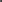 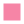 6Finances: AF wanted outstanding finances to be sorted for end of summer term. Clown Doctors: £1,500.00 Playground Markers (Ruth’s fund raising) - £3,126.00Cooker (part of health improvement fund matching): £435.60Go Joe App used during Kiltwalk: £300Approved by: Ann France, Katrina Blair, Claire Wilkie7.Officer Bearers:Chair Person:  Ann France (P) Katrina Blair (S) Claire WilkieTreasurer: Katerina Blair (P) Ann France (S) Claire Wilkie Brian Johnstone: Happy to be Vice Treasurer and to assist where possible (P) Ann France (S) Katrina Blair New Trustees:Katerina Leese (P) Katerina Blair (S) Claire Wilkie Brian Johnstone (P) Ann France (S) Katerina Blair ** Discussed Post Meeting** to be approved at next meeting**.  8.Speakers: Lynn Melville has kindly agreed to start off our speaker programme with a talk about Transitions she will co-speak with someone from PKC Team AF has contacted Chris Broadie PKC Child Health Team to come and speak with us also.AF to speak with Gayle about speaking about PubertyMeeting to occur – 7.15pm – 745pm then speakers to happenAF9.AOCB:Women’s Group: Lindsay Harris has asked for a funding application to be approved for woman’s group from 7 Homes.  Ann France, Claire Wilkie and Katerina Blair approved application.Garden Works update: Remains ongoing Library Books: £1,000.00 received via School funds (not through Parent Council) – for library books.LHDateStart TimeVenue29th September 20217.15/7.30pm Via Zoom – Transition Talk 24th November 20217.15/7.30pm Via Zoom26th January 20227.15/7.30pm Via Zoom30th March 20227.15/7.30pm Via Zoom25th May 2022 – AGM7.15/7.30pm Via Zoom